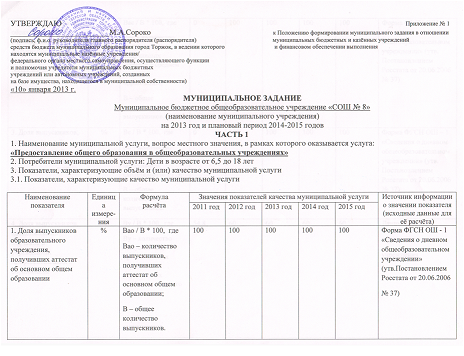 3.2. Объём муниципальной услуги (в натуральных показателях)4. Порядок оказания муниципальной услуги4.1. Нормативные правовые акты, регулирующие порядок оказания муниципальной услугиФедеральный закон от 06.10.2003 № 131-ФЭ «Об общих принципах организации местного самоуправления в Российской Федерации»;Постановление администрации города Торжка от 24.07.2008 № 285 «О Порядке утверждения стандартов муниципальных услуг и формирования перечней муниципальных услуг, оказываемых в соответствии с муниципальными заданиями»;Постановление администрации города Торжка Тверской области от 30.03.2012 № 155 «Об утверждении Перечней муниципальных услуг муниципального образования город Торжок, оказываемых на основании муниципальных заданий».4.2. Порядок информирования потенциальных потребителей муниципальной услугиОснования для досрочного прекращения исполнения муниципального заданияликвидация учреждения;реорганизация учреждения;исключение муниципальной услуги из перечня муниципальных услуг (работ);-иные основания, предусмотренные нормативными правовыми актам Российской Федерации.Предельные цены (тарифы) на оплату муниципальной услуги в случаях, если законодательством Российской Федерации предусмотрено их оказание на платной основе, либо порядок установления указанных цен (тарифов) в случаях, установленных законодательством Российской Федерации:с 01.09.2012 года установлен перечень и тарифы:кружок «Школа будущего первоклассника» - от 20 до 50 руб.за один учебный час;хореографический кружок - от 30 до 60 руб.за один учебный час;кружок ИЗО «Изостудия» - от 20 до 50 руб.за один учебный час;кружок компьютерной грамотности - от 30 до 60 руб.за один учебный час;спортивно-туристическая секция - от 30 до 60 руб.за один учебный час;кружок «Подготовка к ЕГЭ» - от 30 до 60 руб.за один учебный час;кружок «Подготовка к поступлению в ВУЗы» - от 30 до 60 руб.за один учебный час;кружок «Химия» - от 30 до 60 руб.за один учебный час;кружок «Английский язык» - от 40 до 70 руб. за один учебный час;логопедический кружок - от 20 до 80 руб.за один учебный час.Нормативный правовой акт, устанавливающий цены (тарифы) либо порядок их установления: Устав города п.13,ч.15,ст31. Постановление Главы города от 09.11.2004 № 851 «О комиссии по вопросам формирования цен и тарифов на услуги предприятий, учреждений и организаций, находящихся в муниципальной собственности МО «Город Торжок»»Орган, устанавливающий цены (тарифы): комиссия по вопросам формирования цен и тарифов на услуги предприятий, учреждений и организаций, находящихся в муниципальной собственности МО «Город Торжок»6.3. Значения предельных цен (тарифов)>7. Порядок контроля за исполнением муниципального задания8. Требования к отчётности об исполнении муниципального задания 8.1. Форма отчёта об исполнении муниципального задания	Сроки предоставления отчётов об исполнении муниципального задания: ежегодно до 20 февраля следующего за отчетным годомИные требования к отчётности об исполнении муниципального задания: к отчету о выполнении муниципального задания должна прикладываться пояснительная записка, содержащая:-информацию о причинах отклонения фактических значений показателей от утвержденных в муниципальном задании; -информация о состоянии кредиторской задолженности, в том числе просроченной; -копии подтверждающих документов.9. Иная информация, необходимая для исполнения (контроля за исполнением) муниципального задания* - * В случае отсутствия ставится прочерк2. Доля выпускников%Вас/В * 100, где0100100100100Форма ФГСН ОШ - 1образовательного учреждения, получивших аттестат о среднем полномВас - количествовыпускников,получившихаттестат о среднемполномобразовании;В - общееколичествовыпускников.«Сведения о дневном общеобразовательном учреждении» (утв. ПостановлениемобразованииВас - количествовыпускников,получившихаттестат о среднемполномобразовании;В - общееколичествовыпускников.Росстата от 20.06.2006 №37)3. Доля выпускников,%Вс/В * 100, где0100100100100Форма ФГСН ОШ - 1сдавших единый государственный экзамен и получивших свидетельство ЕГЭВс - количество выпускников, получивших свидетельство ЕГЭ;«Сведения о дневном общеобразовательном учреждении» (утв. ПостановлениемВс - количество выпускников, получивших свидетельство ЕГЭ;Росстата от 20.06.2006В — общее№37)количествовыпускников.4. Доля выпускников,%By / В * 100, где54,860606060Данныепродолживших обучение в учреждениях профессионального образованияBy - количествовыпускников,продолжившихобучение вучрежденияхпрофессиональногообразования;В - общееколичествовыпускников.образовательного учреждения5. Доля учащихся,%Уп/У * 100, где79,990909090Данныепитающихся в школьной столовойУп - среднегодовое число учащихся, питавшихся в отчетном периоде в школьной столовой;У - общее число учащихся в учреждении.образовательного учреждения6. Число учащихся,Чел.Абсолютная00000Данныекоторые во время образовательноговеличинаобразовательногопроцесса получили травмыучреждения7. Число случаевЕд.Абсолютная00000Данныенеудовлетворительных исследований готовыхвеличинаобразовательногоблюд школьной столовой научреждениямикробиологическиепоказатели,калорийность иполноту вложения8. Число потребителей (учащихся, их родителей / законных представителей), удовлетворенных качеством услуги%Оу/О * 100, гдеОУ - число опрошенных, удовлетворенных качеством услуги;О - общее число опрошенных.100100100100100Данныесоциологического опроса9. Количествообоснованных жалобпотребителей(воспитанников,родителей учащихся /законныхпредставителей)Ед.Абсолютная величина00000Анализ жалобНаименование показателяЕдиница измеренияЗначение показателей объёма муниципальной услугиЗначение показателей объёма муниципальной услугиЗначение показателей объёма муниципальной услугиЗначение показателей объёма муниципальной услугиЗначение показателей объёма муниципальной услугиИсточник информации о значении показателяНаименование показателяЕдиница измерения2011 год2012 год2013 год2014 год2015 годИсточник информации о значении показателя1 .Количество учащихсяЧел.425451470470470Отчетность ФГСН ОШ - 1Способ информированияСостав размещаемой информацииЧастота обновления информации1 .Размещение информации в сети ИнтернетНа официальном сайте учреждения размещается информация:о наименовании учреждения;-о телефонах, факсах, электронной почте;о фамилии, имени, отчестве руководителя учреждения и его приемных часах;о сроке и порядке приема в учреждение;о дополнительных образовательных услугах, оказываемых учреждением по запросам участников образовательного процесса и населения;о педагогическом составе учреждения;о традиционных мероприятиях, проводимых в учреждении;о результатах образовательной деятельности учреждения;о программе развития учреждения и сроках ее реализации;ежегодный публичный отчет об образовательной и финансово- хозяйственной деятельности учреждения.Ежегодно, по мере изменения данных2.Размещение информации на информационных стендахНа информационных стендах размещается следующая информация:копия лицензии на право ведения образовательной деятельности;копия свидетельства об аккредитации;расписание уроков;название, адрес и телефоны учредителя;номера телефонов учреждения;перечень основных и дополнительных программ, реализуемых в учреждении;Ежегодно, по мере изменения данныхперечень дополнительных образовательных услуг, оказываемых учреждением по запросам участников образовательного процесса и населения;о сроках и порядке приема в учреждение, о необходимых для приема документах.У входа в библиотеку, информационный центр, медицинский кабинет, кабинет психолога, логопедический кабинет размещается следующая информация:фамилия, имя, отчество должностного лица, работающего в кабинете;о режиме работы.У входа в столовую размещается информация о режиме работы, ежедневном меню, регулярно обновляемая информация о пользе здорового питания.3. Информация у входа в здание образовательного учрежденияУ входа в общеобразовательное учреждение размещается информация:полное наименование учреждение (с указанием типа и вида);местонахождение (юридический адрес).Ежегодно, по мере изменения данныхНаименование услугиЦена (тариф), единица измерения1 .Представление общего образования в общеобразовательных учреждениях:кружок «Школа будущего первоклассника»;хореографический кружок;кружок ИЗО «Изостудия»;кружок компьютерной грамотности;спортивно-туристическая секция;кружок «Подготовка к ЕГЭ»;кружок «Подготовка к поступлению в ВУЗы»;кружок «Химия»;кружок «Английский язык»;логопедический кружок.от 20 до 50 руб.за один учебный час;от 30 до 60 руб.за один учебный час;от 20 до 50 руб.за один учебный час;от 30 до 60 руб.за один учебный час;от 30 до 60 руб.за один учебный час;от 30 до 60 руб.за один учебный час;от 30 до 60 руб.за один учебный час;от 30 до 60 руб.за один учебный час;от 40 до 70 руб. за один учебный час;от 20 до 80 руб.за один учебный час.Формы контроляПериодичностьОрганы местного самоуправления, осуществляющие контроль за оказанием услуги1. Последующий контроль при осуществлении внеплановых выездных проверокПо мере выявления необходимости (в случае поступлений обоснованных жалоб потребителей, требований правоохранительных органов)Управление образования администрации г.Торжка2. Последующий контроль в рамках проведения камеральных проверокЕжегодно, в рамках проверки отчета о выполнении муниципального заданияУправление образования администрации г.ТоржкаНаименование показателяЕдиница измеренияЗначение, утверждённое в муниципальном задании на отчётный периодФактическое значение за отчётный периодХарактеристика причин отклонения от запланированных значенийИсточник информации о фактическом значении показателя1. Доля выпускников образовательного учреждения, получивших аттестат об основном общем образовании%Форма ФГСН ОШ - 1«Сведения о дневномобщеобразовательномучреждении»(утв .ПостановлениемРосстата от20.06.2006 № 37)2. Доля выпускников образовательного учреждения, получивших аттестат о среднем полном образовании%Форма ФГСН ОШ - 1 «Сведения о дневном общеобразовательном учреждении» (утв. Постановлением Росстата от 20.06.2006 № 37)3. Доля выпускников, сдавших единый государственный экзамен и получивших свидетельство ЕГЭ%Форма ФГСН ОШ - 1 «Сведения о дневном общеобразовательном учреждении» (утв. Постановлением Росстата от 20.06.2006 №37)4. Доля выпускников, продолживших обучение в учреждениях профессионального образования%Данныеобразовательного учреждения5. Доля учащихся, питающихся в школьной столовой%Данныеобразовательного учреждения6. Число учащихся, которые во время образовательного процесса получили травмыЧел.Данныеобразовательного учреждения7. Число случаев неудовлетворительных исследований готовых блюд школьной столовой на микробиологические показатели,калорийность и полноту вложенияЕд.Данныеобразовательного учреждения8. Число потребителей (учащихся, их родителей / законных представителей), удовлетворенных качеством услуги%Данныесоциологического опроса9. Количествообоснованных жалобпотребителей(воспитанников,родителей учащихся /законныхпредставителей)Ед.Анализ жалоб10.Количество учащихсяЧел.Отчетность ФГСН ОШ- 1